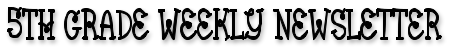 January 30-February 3, 2012                                                                                                   Volume 20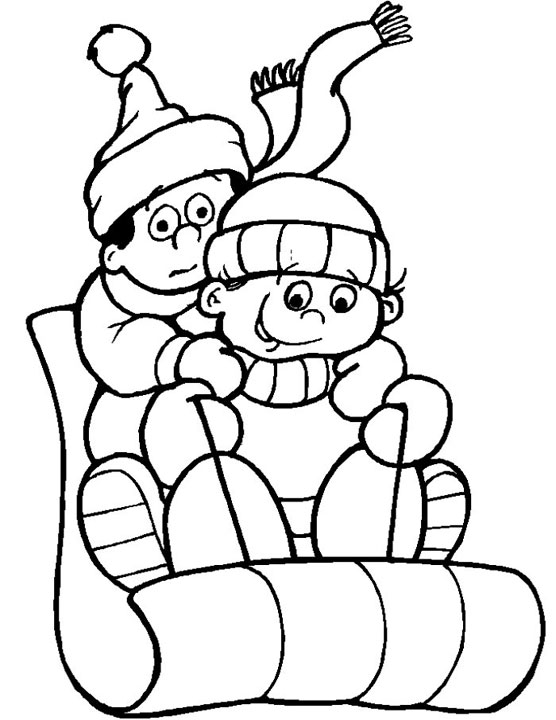 